         Per necessità: seminarista Lorenzo (340.4926353). Per prenotare le messe: Silvana Micheletti (339.6259515)         Il calendario potrebbe subire variazioni 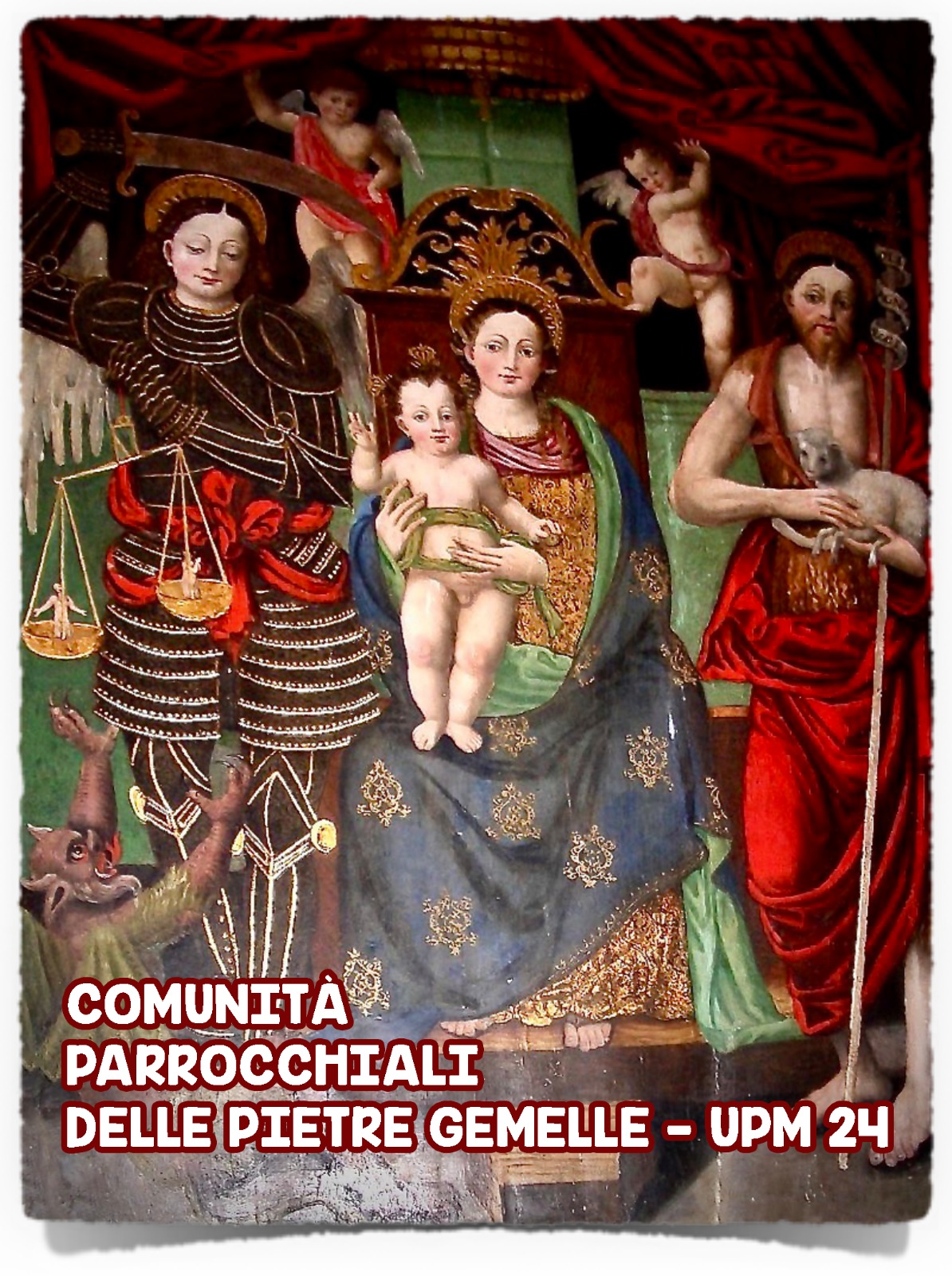 Aggiornamento 18 settembre 2021ORARIO CELEBRAZIONI DA19 - A 26 settembre 2021Aggiornamento 18 settembre 2021ORARIO CELEBRAZIONI DA19 - A 26 settembre 2021San Giovanni BattistaAlagna Valsesia San Michele Arcangelo Riva Valdobbia11.30 Battesimo Ludovica Bertone18/09Sabato 17.00 Santa Messa 10.30 Santa Messa 18,00 Santa Messa19/09Domenica12.30 Matrimonio Francesca e AndreaData 20/9Lunedì Data 21/9Martedì Data 22/9MercoledìData 23/9GiovedìData 24/9Venerdì Data 25/9Sabato17.00 Santa Messa a ricordo dei defunti coniugi Renato Guala e Bice Prudenza La Santa Messa è celebrata a Riva Valdobbia in occasione della Festa di San Michele18.00 Santa Messa Data 26/9DomenicaOre 11.30 Santa Messa